
Особый противопожарный режимОсобый противопожарный режим   В связи с наступлением периода особой пожарной опасности, связанной с прогнозом неблагоприятных метеорологических явлений, в целях обеспечения безопасности жизнедеятельности населения, на территории Иркутской области с 08.00 часов 10 апреля 2020 года до 08.00 часов 15 июня 2020 года в центральных и южных районах, с 08.00 часов 1 мая 2020 года до 08.00 часов 15 июня 2020 года в северных районах установлен особый противопожарный режим (Постановление Правительства Иркутской области от 31.03.2020г. № 203-пп).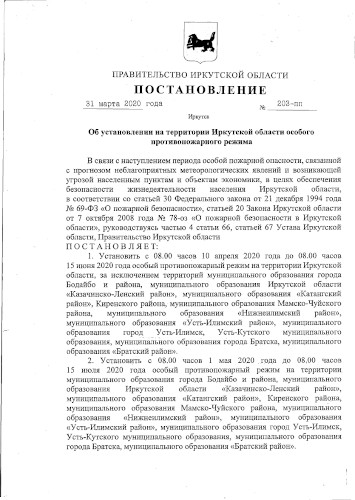    На период действия особого противопожарного режима устанавливаются дополнительные требования пожарной безопасности, включающие в себя:• запрет на посещение гражданами лесов при наступлении III класса и выше пожарной опасности;• запрет на разведение костров и выжигание сухой растительности, сжигание мусора, приготовлении пищи на открытом огне, углях на территориях поселений, городских округов, садоводческих и дачных некоммерческих товариществ, предприятиях, полосах отвода линий электропередачи, железных и автомобильных дорог, в лесах;• введение ограничений охоты в охотничьих угодьях в лесах;• создание патрульных, патрульно-маневренных, маневренных групп на территории муниципального образования, а также организацию в целях обнаружения палов сухой растительности, круглосуточного патрулирования территорий населенных пунктов и прилегающих территорий, в том числе садоводческих и огороднических некоммерческих товариществ и предприятий;• организацию привлечения в установленном порядке к профилактической работе и патрулированию представителей общественных организаций, в том числе добровольной пожарной охраны, охранных организаций, а также добровольцев (волонтеров), осуществляющих деятельность в сфере предупреждения и тушения пожаров, жителей населенных пунктов;• проведение и отработка планов действий по предупреждению и ликвидации чрезвычайных ситуаций.   На областную пожарно-спасательную службу дополнительно возложены задачи по:• организации профилактической работы, в том числе с использованием СМИ, по предупреждению выжигания сухой растительности и сжигания мусора, разведению костров на территории Иркутской области;• обеспечению информирования населения Иркутской области о соблюдении требований пожарной безопасности через СМИ, сигнально-говорящие устройства на специальной пожарной технике;• проведению инструктажа населения Иркутской области по вопросам соблюдения требований пожарной безопасности.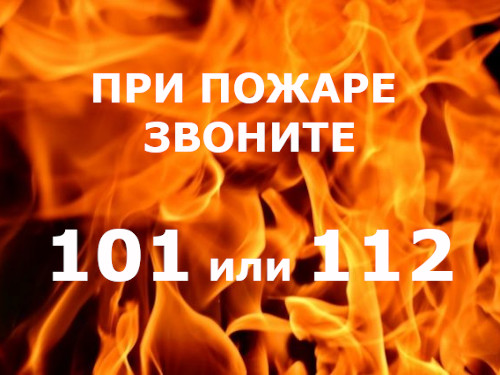 Cоблюдайте основные требования пожарной безопасностив весенне-летний период!Лица, виновные в нарушении правил пожарной безопасности,в зависимости от характера нарушений и их последствий,несут дисциплинарную, административную или уголовную ответственность.Отдел профилактическойи информационно-аналитической работыОГБУ «ПСС Иркутской области»